Pre-opening monthly meeting FORMSchool: PCMDate: 5/6/21Date: 5/6/21Time: 1:00 PMMeeting LogisticsMeeting LogisticsMeeting LogisticsMeeting LogisticsMeeting Location: ZOOM https://washington.zoom.us/j/4997536321 Meeting Location: ZOOM https://washington.zoom.us/j/4997536321 Meeting Location: ZOOM https://washington.zoom.us/j/4997536321 Meeting Location: ZOOM https://washington.zoom.us/j/4997536321 School Attendees: Laylah Sullivan (HOS)School Attendees: Laylah Sullivan (HOS)WACSC Staff:WACSC Staff:ObjectiveObjectiveObjectiveObjectiveTo provide pre-opening charter school with a status update regarding compliance reporting and Commission updates, and engage in a dialogue regarding general pre-opening school updates (i.e. facilities, staffing, prospective enrollment, etc.), pre-opening progress of calendar items, and school specific updates.To provide pre-opening charter school with a status update regarding compliance reporting and Commission updates, and engage in a dialogue regarding general pre-opening school updates (i.e. facilities, staffing, prospective enrollment, etc.), pre-opening progress of calendar items, and school specific updates.To provide pre-opening charter school with a status update regarding compliance reporting and Commission updates, and engage in a dialogue regarding general pre-opening school updates (i.e. facilities, staffing, prospective enrollment, etc.), pre-opening progress of calendar items, and school specific updates.To provide pre-opening charter school with a status update regarding compliance reporting and Commission updates, and engage in a dialogue regarding general pre-opening school updates (i.e. facilities, staffing, prospective enrollment, etc.), pre-opening progress of calendar items, and school specific updates.Monthly Submission ReviewMonthly Submission ReviewMonthly Submission ReviewMonthly Submission ReviewItems Due: (APRIL) --- ALL HAVE BEEN SUBMITTED14th Evidence of Uniform Accounting Systems that Comply with Generally Accepted Accounting Principles (GAAP) 15th F1 Personal Financial Disclosure Statement for Board Members 30th Charter/Nonprofit Agreements (YMCA is only one)30th Evidence of 50% EnrollmentItems Due: (APRIL) --- ALL HAVE BEEN SUBMITTED14th Evidence of Uniform Accounting Systems that Comply with Generally Accepted Accounting Principles (GAAP) 15th F1 Personal Financial Disclosure Statement for Board Members 30th Charter/Nonprofit Agreements (YMCA is only one)30th Evidence of 50% EnrollmentItems Due: (APRIL) --- ALL HAVE BEEN SUBMITTED14th Evidence of Uniform Accounting Systems that Comply with Generally Accepted Accounting Principles (GAAP) 15th F1 Personal Financial Disclosure Statement for Board Members 30th Charter/Nonprofit Agreements (YMCA is only one)30th Evidence of 50% EnrollmentItems Due: (APRIL) --- ALL HAVE BEEN SUBMITTED14th Evidence of Uniform Accounting Systems that Comply with Generally Accepted Accounting Principles (GAAP) 15th F1 Personal Financial Disclosure Statement for Board Members 30th Charter/Nonprofit Agreements (YMCA is only one)30th Evidence of 50% EnrollmentUpcoming Items: (MAY)31st Building Capacity31st Emergency Contact Information31st Enrollment Wait List by GradeUpcoming Items: (MAY)31st Building Capacity31st Emergency Contact Information31st Enrollment Wait List by GradeUpcoming Items: (MAY)31st Building Capacity31st Emergency Contact Information31st Enrollment Wait List by GradeUpcoming Items: (MAY)31st Building Capacity31st Emergency Contact Information31st Enrollment Wait List by GradeCompliance Notes:Compliance Notes:Compliance Notes:Compliance Notes:Topics for DiscussionTopics for DiscussionTopics for DiscussionTopics for DiscussionHiring/Staffing UpdatesHiring/Staffing UpdatesHiring/Staffing UpdatesHiring/Staffing UpdatesNotes:  We have hired 2 Classroom Assistants, 1 Younger Elementary Teacher, and have a pending offer for 1 Older Elementary Teacher.  All others are in process.Notes:  We have hired 2 Classroom Assistants, 1 Younger Elementary Teacher, and have a pending offer for 1 Older Elementary Teacher.  All others are in process.Notes:  We have hired 2 Classroom Assistants, 1 Younger Elementary Teacher, and have a pending offer for 1 Older Elementary Teacher.  All others are in process.Notes:  We have hired 2 Classroom Assistants, 1 Younger Elementary Teacher, and have a pending offer for 1 Older Elementary Teacher.  All others are in process.School Facility/Physical Plant UpdateSchool Facility/Physical Plant UpdateSchool Facility/Physical Plant UpdateSchool Facility/Physical Plant UpdateNotes:  Loan closing - last week of April.  We possess stamped plans form city.  All contractors moving quickly.  Adapted timeline targets acquisition of - Certificate of Occupancy by end of July at latest (remember, will take place room by room as stated in Charter Application).Notes:  Loan closing - last week of April.  We possess stamped plans form city.  All contractors moving quickly.  Adapted timeline targets acquisition of - Certificate of Occupancy by end of July at latest (remember, will take place room by room as stated in Charter Application).Notes:  Loan closing - last week of April.  We possess stamped plans form city.  All contractors moving quickly.  Adapted timeline targets acquisition of - Certificate of Occupancy by end of July at latest (remember, will take place room by room as stated in Charter Application).Notes:  Loan closing - last week of April.  We possess stamped plans form city.  All contractors moving quickly.  Adapted timeline targets acquisition of - Certificate of Occupancy by end of July at latest (remember, will take place room by room as stated in Charter Application).Curriculum DevelopmentCurriculum DevelopmentCurriculum DevelopmentCurriculum DevelopmentNotes: No updates from last time besides continuous progress towards goals.NCMPS will have all cross maps updated and completed for K-5th by the July 1 deadline. Notes: No updates from last time besides continuous progress towards goals.NCMPS will have all cross maps updated and completed for K-5th by the July 1 deadline. Notes: No updates from last time besides continuous progress towards goals.NCMPS will have all cross maps updated and completed for K-5th by the July 1 deadline. Notes: No updates from last time besides continuous progress towards goals.NCMPS will have all cross maps updated and completed for K-5th by the July 1 deadline. Professional DevelopmentProfessional DevelopmentProfessional DevelopmentProfessional DevelopmentNotes:COMPLETEDBES (Build Excel Sustain) Effective Professional Development and Live CoachingONGOINGRacial Equity Workgroup (WA Charters)--ongoing but major conflicts with schedule.TSS Project Planning WorkshopsHaring Foundation as needed meetings (PBIS & MTSS support).TSS semi-monthly meetings NCPMS semi-monthly meetingsChild Study CourseCommission-OSPI sessionsFUTURE (MC will join)Montessori Coaches Training (summer & during school year)Will be visiting SIA to observe MAP assessment and other processes (MAY)*Summer PD will be done onsite not yet called out in list.Notes:COMPLETEDBES (Build Excel Sustain) Effective Professional Development and Live CoachingONGOINGRacial Equity Workgroup (WA Charters)--ongoing but major conflicts with schedule.TSS Project Planning WorkshopsHaring Foundation as needed meetings (PBIS & MTSS support).TSS semi-monthly meetings NCPMS semi-monthly meetingsChild Study CourseCommission-OSPI sessionsFUTURE (MC will join)Montessori Coaches Training (summer & during school year)Will be visiting SIA to observe MAP assessment and other processes (MAY)*Summer PD will be done onsite not yet called out in list.Notes:COMPLETEDBES (Build Excel Sustain) Effective Professional Development and Live CoachingONGOINGRacial Equity Workgroup (WA Charters)--ongoing but major conflicts with schedule.TSS Project Planning WorkshopsHaring Foundation as needed meetings (PBIS & MTSS support).TSS semi-monthly meetings NCPMS semi-monthly meetingsChild Study CourseCommission-OSPI sessionsFUTURE (MC will join)Montessori Coaches Training (summer & during school year)Will be visiting SIA to observe MAP assessment and other processes (MAY)*Summer PD will be done onsite not yet called out in list.Notes:COMPLETEDBES (Build Excel Sustain) Effective Professional Development and Live CoachingONGOINGRacial Equity Workgroup (WA Charters)--ongoing but major conflicts with schedule.TSS Project Planning WorkshopsHaring Foundation as needed meetings (PBIS & MTSS support).TSS semi-monthly meetings NCPMS semi-monthly meetingsChild Study CourseCommission-OSPI sessionsFUTURE (MC will join)Montessori Coaches Training (summer & during school year)Will be visiting SIA to observe MAP assessment and other processes (MAY)*Summer PD will be done onsite not yet called out in list.Prospective EnrollmentProspective EnrollmentProspective EnrollmentProspective EnrollmentNotes: 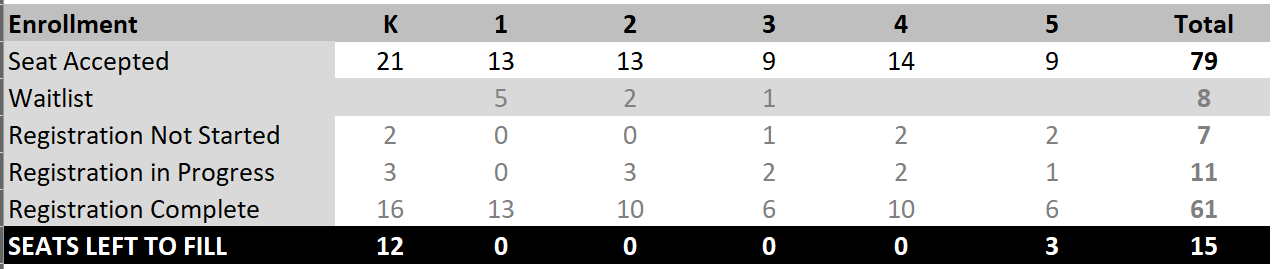 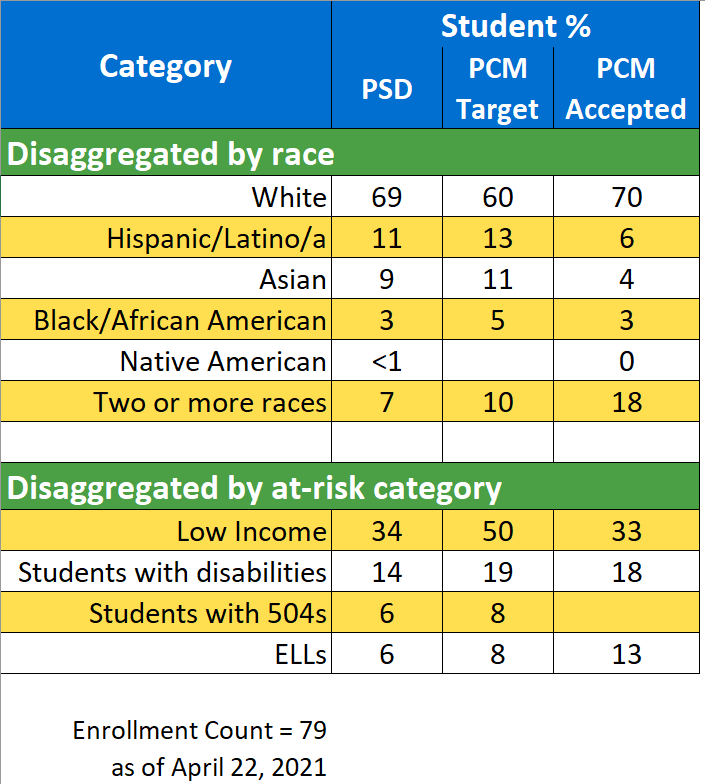 Most places in our community are not allowing tabling.  Following up with child care centers and local support services 1 on 1. Notes: Most places in our community are not allowing tabling.  Following up with child care centers and local support services 1 on 1. Notes: Most places in our community are not allowing tabling.  Following up with child care centers and local support services 1 on 1. Notes: Most places in our community are not allowing tabling.  Following up with child care centers and local support services 1 on 1. Family and Community EngagementFamily and Community EngagementFamily and Community EngagementFamily and Community EngagementNotes: noting new just progress from last notes. Notes: noting new just progress from last notes. Notes: noting new just progress from last notes. Notes: noting new just progress from last notes. Board UpdatesBoard UpdatesBoard UpdatesBoard UpdatesNotes: Completed last WA Charters training (2nd part of fiduciary responsibility), full board DEI training with Dr. Scott on April 22 was really good.  Potential new trustee being groomed.  All trustees completed F1 submission a week before the deadline. Notes: Completed last WA Charters training (2nd part of fiduciary responsibility), full board DEI training with Dr. Scott on April 22 was really good.  Potential new trustee being groomed.  All trustees completed F1 submission a week before the deadline. Notes: Completed last WA Charters training (2nd part of fiduciary responsibility), full board DEI training with Dr. Scott on April 22 was really good.  Potential new trustee being groomed.  All trustees completed F1 submission a week before the deadline. Notes: Completed last WA Charters training (2nd part of fiduciary responsibility), full board DEI training with Dr. Scott on April 22 was really good.  Potential new trustee being groomed.  All trustees completed F1 submission a week before the deadline. Policy DevelopmentPolicy DevelopmentPolicy DevelopmentPolicy DevelopmentNotes: we are following these recs  for policy development.  We have approved Policies have been modified from WSSDA and are under final review.  Vote will occur at May board meeting (moved from April to conduct final review and make room for loan and non-profit YMCA agreements)Notes: we are following these recs  for policy development.  We have approved Policies have been modified from WSSDA and are under final review.  Vote will occur at May board meeting (moved from April to conduct final review and make room for loan and non-profit YMCA agreements)Notes: we are following these recs  for policy development.  We have approved Policies have been modified from WSSDA and are under final review.  Vote will occur at May board meeting (moved from April to conduct final review and make room for loan and non-profit YMCA agreements)Notes: we are following these recs  for policy development.  We have approved Policies have been modified from WSSDA and are under final review.  Vote will occur at May board meeting (moved from April to conduct final review and make room for loan and non-profit YMCA agreements)Fundraising UpdatesFundraising UpdatesFundraising UpdatesFundraising UpdatesNotes:  Applied for NSVF grant (no news yet). Donor Door campaign progressing slowly but reinvigorating campaign. Notes:  Applied for NSVF grant (no news yet). Donor Door campaign progressing slowly but reinvigorating campaign. Notes:  Applied for NSVF grant (no news yet). Donor Door campaign progressing slowly but reinvigorating campaign. Notes:  Applied for NSVF grant (no news yet). Donor Door campaign progressing slowly but reinvigorating campaign. Conditional Approval/Heightened Oversight Updates (If Applicable) Conditional Approval/Heightened Oversight Updates (If Applicable) Conditional Approval/Heightened Oversight Updates (If Applicable) Conditional Approval/Heightened Oversight Updates (If Applicable) Notes:Notes:Notes:Notes:Miscellaneous Miscellaneous Miscellaneous Miscellaneous Notes: School Questions: Notes: School Questions: Notes: School Questions: Notes: School Questions: Next StepsNext StepsNext StepsNext Steps